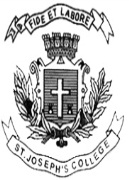 ST. JOSEPH’S COLLEGE (AUTONOMOUS), BENGALURU-27MSW - III SEMESTERSEMESTER EXAMINATION: OCTOBER 2021(Examination conducted in March 2022)	SW 9118 – Labour Welfare in Unorganized SectorTime- 2 ½ hrs		   	                                          Max Marks-70This question paper contains THREE partsPART  IAnswer any FIVE questions						5 x 5 = 25	Define who an unorganised worker is? Explain common characteristics Describe the Government classification of unorganised workers  What is a trade union? Justify the need to form trade union for unorganized workersHow do civil society organisations form a collective of Unorganised worker? Outline the constitutional provisions in respect of labour matters.Highlight the labour welfare systems and structures at central, state & district levelPresent a few important learnings you got while doing the assignmentPART IIAnswer any THREE of the following					3 X 10 = 30Give a brief note on the labour dispute redressal mechanisms.Explain the importance of Maternity Benefit Act and the benefit schemes.Elaborate the significance of Social Security Act and its advantages. Narrate the impact of LPG concepts on lives of workers & their families.“National Skill Development Policy is a tool for enhancing the opportunities” Justify.PART IIIAnswer any ONE of the following						1 X 15 = 15 “ILO prescribed international labour standards are ordinarily binding to follow by all its member nations” Give an analytical note“Labour rights are human rights ensures right to live with dignity.” Critically examine the possibilities of translating this idea into reality for improving the condition of lives of unorganized workers? 